SUPPLEMENTARY APPENDIXSupplemental Table 1: MEDLINE Search Strategy – Ovid InterfaceSupplemental Figure 1: Regression of Mean Age on Logit Event Rate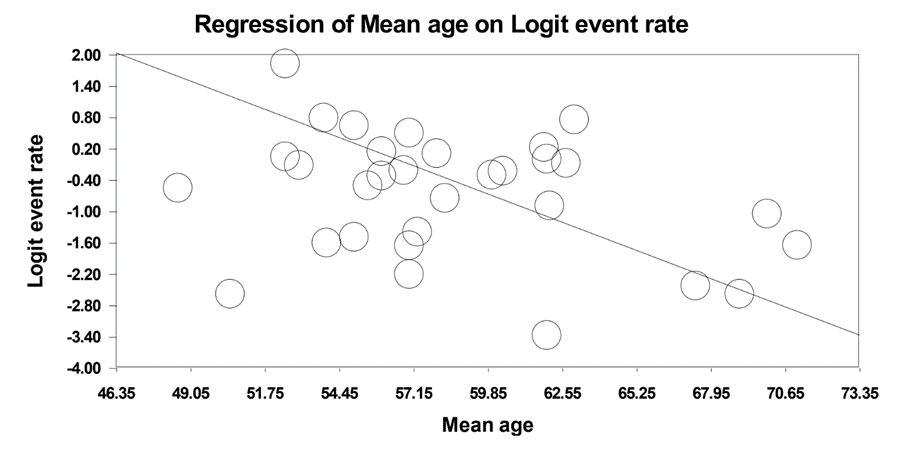 Supplemental Figure 2: Regression of Proportion of Men on Logit Event RateSupplemental Figure 3: Regression of Publication date on Logit Event Rate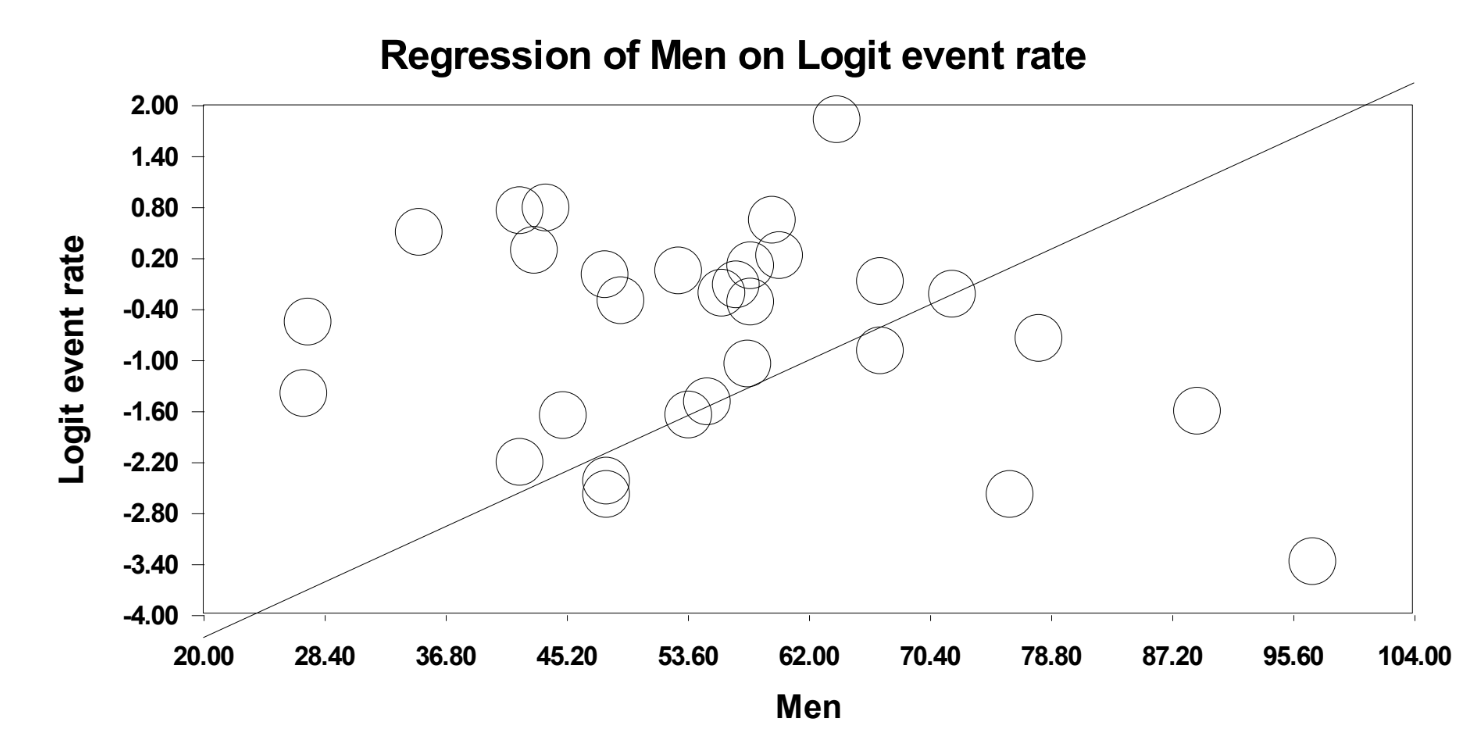 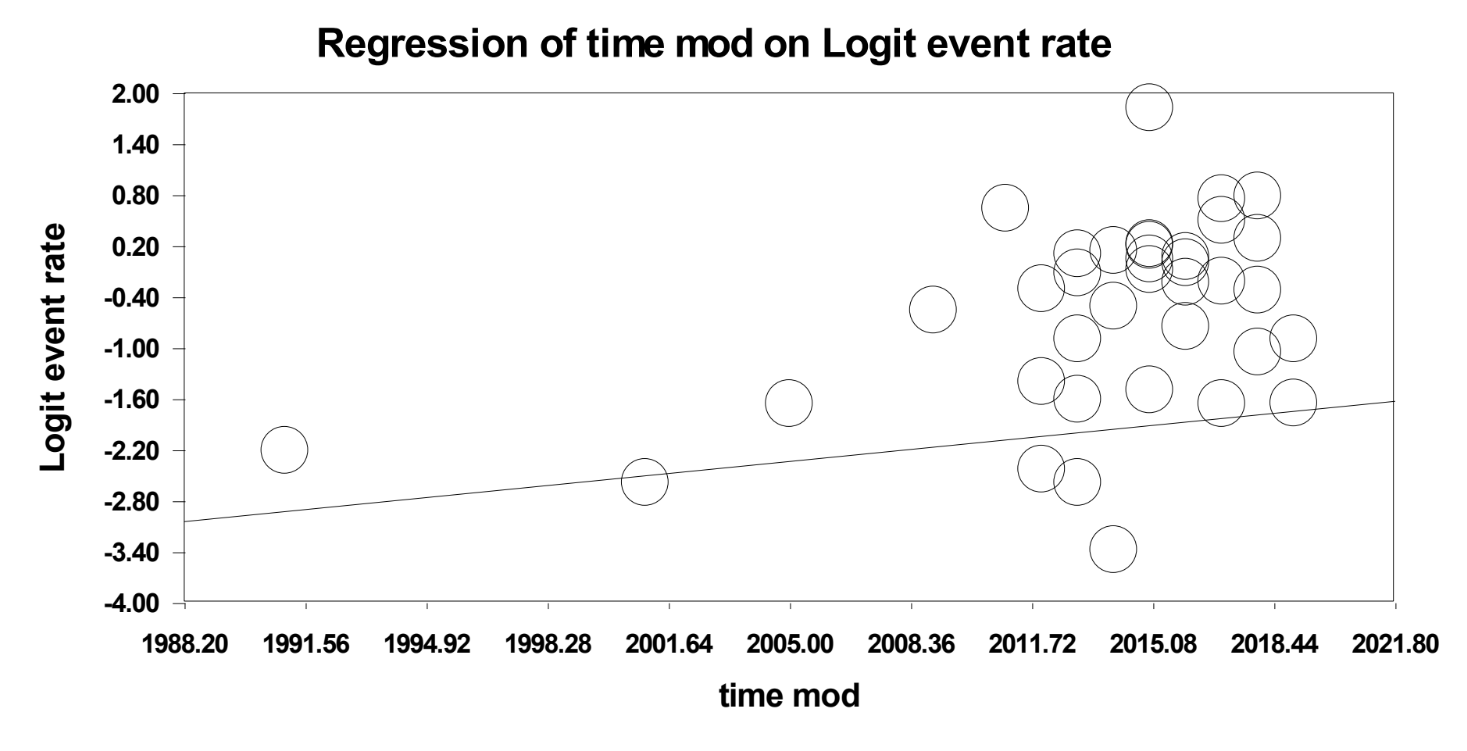 Supplemental Figure 4: Regression of Sample Size on Logit Event Rate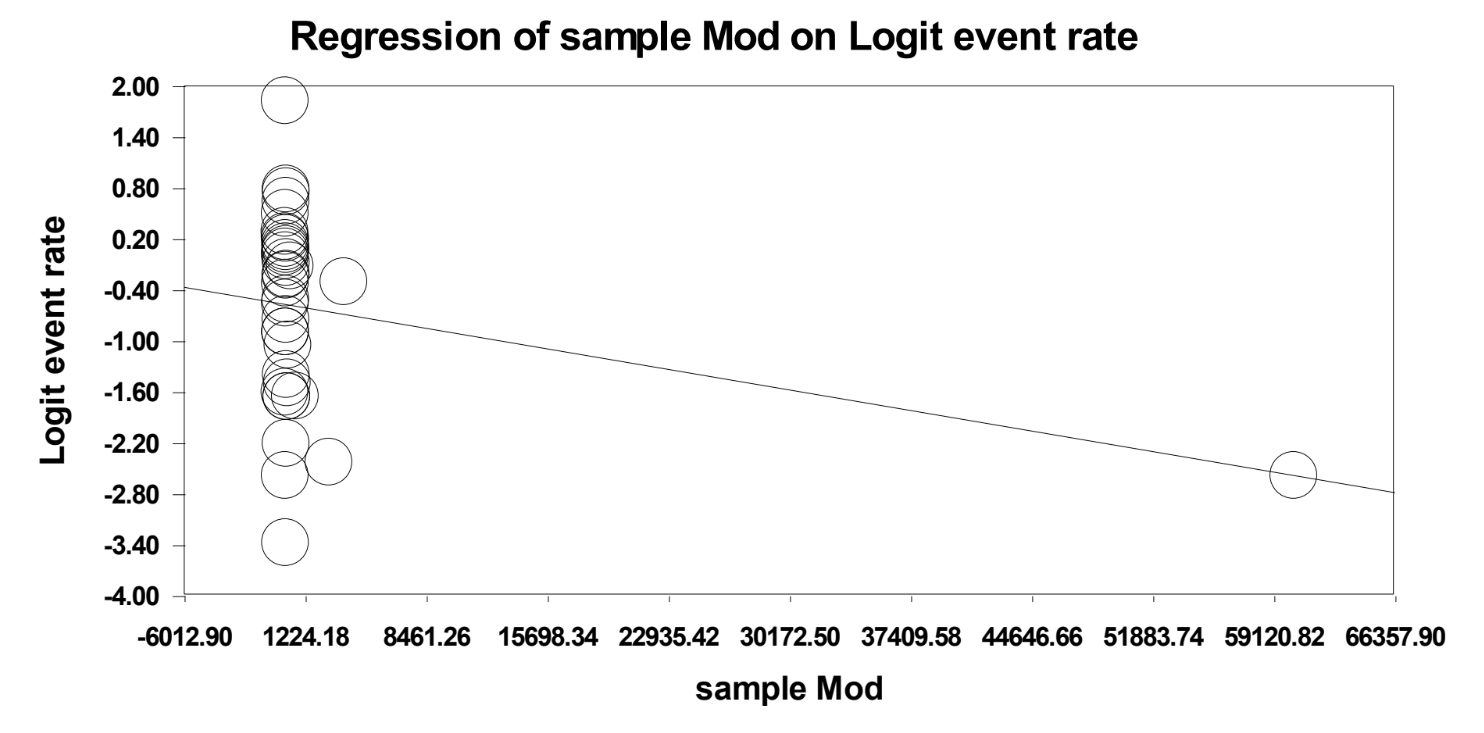 Supplemental Figure 5: Regression of Sample Size excluding one study on Logit Event Rate with Exclusion of One Large Study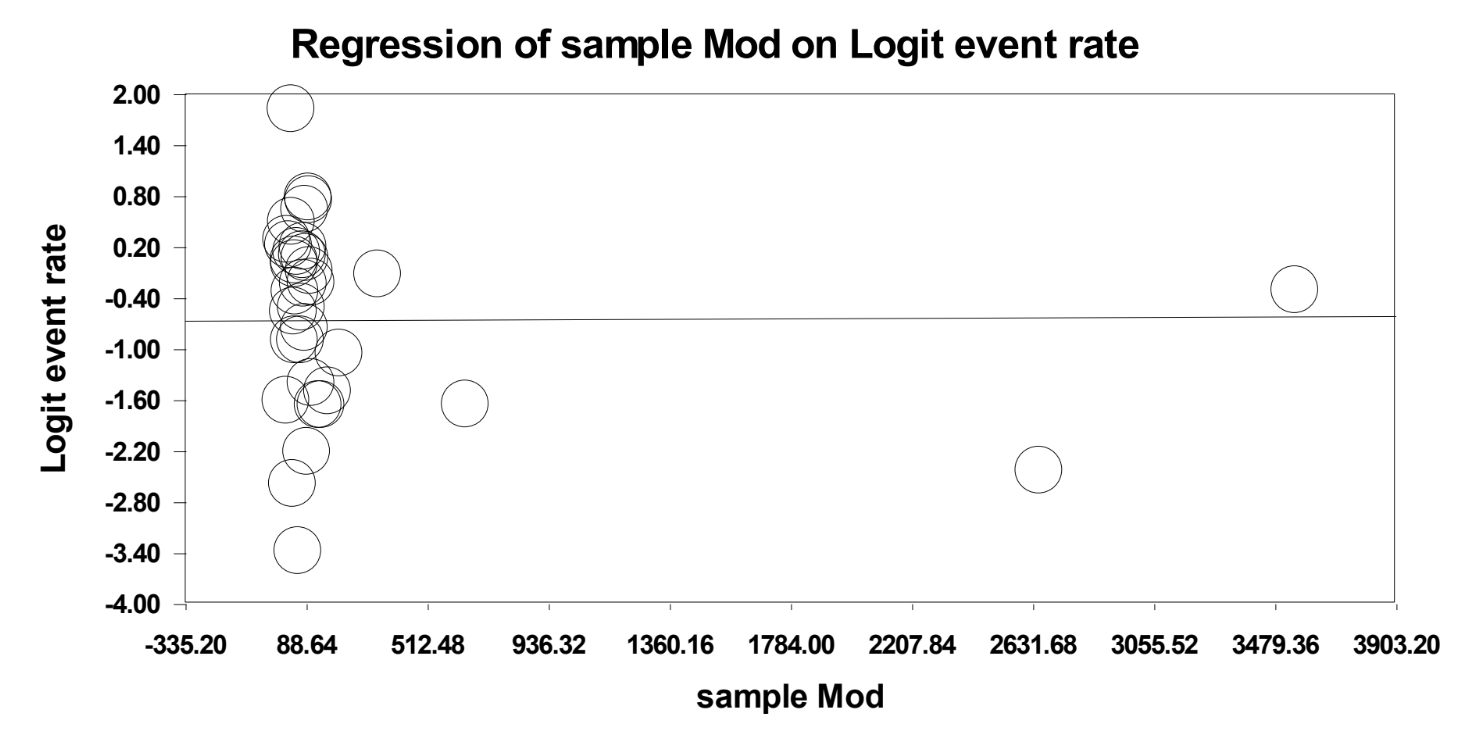 Supplemental Table 2: Quality AssessmentSupplemental Figure 6: Funnel Plot of Included Studies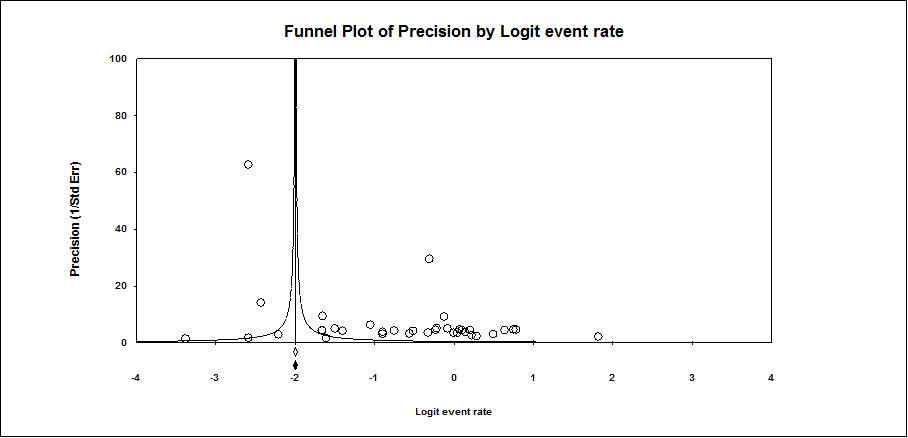 MEDLINE search strategy – Ovid Interface1 Hypertension/dt and (resistant or uncontrolled or refractory).tw.2 ((resistant or uncontrolled or refractory) adj3 (hypertens* or blood pressure or bp)).tw.3 ATRH.tw.4 resistant hypertension.kw.5 or/1-46 Medication Adherence/ or Patient Compliance/7 (adheren* or nonadheren* or complian* or noncomplian*).tw,kf.8 6 or 79 5 and 810 exp Cohort Studies/11 (cohort or retrospective* or prospective*).tw,kf.12 Cross-Sectional Studies/13 (cross-sectional or prevalence).tw,kw.14 randomized controlled trial.pt.15 controlled clinical trial.pt.16 randomi?ed.ab.17 placebo.ab.18 clinical trials as topic.sh.19 randomly.ab.20 trial.ti.21 or/10-2022 9 and 2123 (infant/ or child/) not adult/24 22 not 23Domains of the Newcastle-Ottawa ScaleDomains of the Newcastle-Ottawa ScaleDomains of the Newcastle-Ottawa ScaleDomains of the Newcastle-Ottawa ScaleDomains of the Newcastle-Ottawa ScaleDomains of the Newcastle-Ottawa ScaleDomains of the Newcastle-Ottawa ScaleDomains of the Newcastle-Ottawa ScaleDomains of the Newcastle-Ottawa ScaleStudyRepresentativeness of the exposed cohortSelection of the non-exposed cohortAscertainment of exposureDemonstration that outcome of interest was NOT present at start of studyComparability of cohorts on the basis of design/analysisAssessment of outcomeWas follow-up long enough for outcomes to occur?Adequacy of cohort follow-upTotal Number of StarsAvataneo22A (*)N/AN/AA (*)N/AA (*)A (*)A (*)5Azizi28DN/AN/ABN/AA (*)A (*)A (*)3Beaussier29B (*)N/AN/ABN/AB (*)A (*)A (*)4Brinker11B (*)N/AN/ABN/AA (*)BB (*)3Bunker30B (*)N/AN/AA (*)N/AA (*)A (*)A (*)5Burnier31B (*)N/AN/ABN/AB (*)A (*)A (*)4Ceral32B (*)N/AN/AA (*)N/AA (*)BA (*)4Corrêa23A (*)N/AN/ABN/AA (*)A (*)A (*)4Daugherty33B (*)N/AN/ABN/AB (*)A (*)A (*)4de Jager34B (*)N/AN/ABN/AA (*)A (*)B (*)4de Jesus35A (*)N/AN/ABN/ACA (*)A (*)3de Souza36A (*)N/AN/ABN/ACA (*)A (*)3Durand24B (*)N/AN/ABN/AA (*)A (*)B (*)4Elmula37B (*)N/AN/ABN/AA (*)A (*)A (*)4Ewen38B (*)N/AN/ABN/AA (*)BB (*)3Ewen39A (*)N/AN/AA (*)N/AA (*)BA (*)4Florczak21A (*)N/AN/ABN/AA (*)BA (*)3Garg40B (*)N/AN/ABN/AB (*)A (*)A (*)4Grigoryan41B (*)N/AN/ABN/AB (*)A (*)A (*)4Hameed42A (*)N/AN/AA (*)N/AA (*)A (*)A (*)5Hayes43B (*)N/AN/ABN/AB (*)A (*)A (*)4Heimark44A (*)N/AN/ABN/AA (*)A (*)A (*)4Irvin45B (*)N/AN/ABN/ACA (*)A (*)3Jung46A (*)N/AN/ABN/AA (*)BA (*)3Kociánová47B (*)N/AN/AA (*)N/AA (*)A (*)A (*)5Massierer48B (*)N/AN/ABN/AB (*)A (*)A (*)4Pandey25B (*)N/AN/AA (*)N/AA (*)BC3Porter20B (*)N/AN/ABN/AB (*)A (*)B (*)4Pucci49A (*)N/AN/ABN/AA (*)BA (*)3Rosa50A (*)N/AN/ABN/AA (*)A (*)A (*)4Ruzicka26B (*)N/AN/AA (*)N/AA (*)A (*)B (*)5Schmieder51A (*)N/AN/ABN/AA (*)BA (*)3Sim19B (*)N/AN/ABN/AB (*)A (*)A (*)4Štrauch27A (*)N/AN/AA (*)N/AA (*)A (*)A (*)5Velasco52B (*)N/AN/AA (*)N/AA (*)BA (*)4Yakovlevitch53A (*)N/AN/ABN/AB (*)A (*)A (*)4Detail of abbreviations : N/A – Non-ApplicableDetail of abbreviations : N/A – Non-ApplicableDetail of abbreviations : N/A – Non-ApplicableDetail of abbreviations : N/A – Non-ApplicableDetail of abbreviations : N/A – Non-ApplicableDetail of abbreviations : N/A – Non-ApplicableDetail of abbreviations : N/A – Non-ApplicableDetail of abbreviations : N/A – Non-ApplicableDetail of abbreviations : N/A – Non-ApplicableDetail of abbreviations : N/A – Non-Applicable